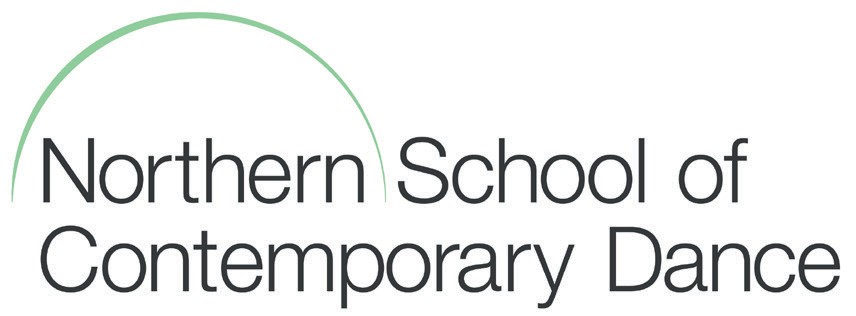 BOARD OF GOVERNORSMEETINGS SCHEDULE 2020-21Audit Committee Tuesday 13October October 20206.00pmTuesday 2March March 20216.00pmTuesday15June June 20216.00pmBoard of GovernorsTuesday 27OctoberOctober20206.00pm Tuesday 15December December 20206.00pm Tuesday9FebruaryFebruary20216.00pm Tuesday  11May May 20216.00pmTuesday13July July 20216.00pmGovernor Training TBC TBCTBCTBCTBC Remuneration Committee Tuesday20OctoberOctober20206.00pmNominations and Governance CommitteeTuesday 29September 202020206.00pmTuesday 24 November 202020204.30pmTuesday 19January 202120216.00pmTuesday 22June 202120211.00pmFinance and Resources Committee Tuesday6October October 20206.00pmTuesday 17November November 20206.00pm Tuesday26January January 20216.00pmTuesday27April April 20216.00pmTuesday29JuneJune20216.00pm 